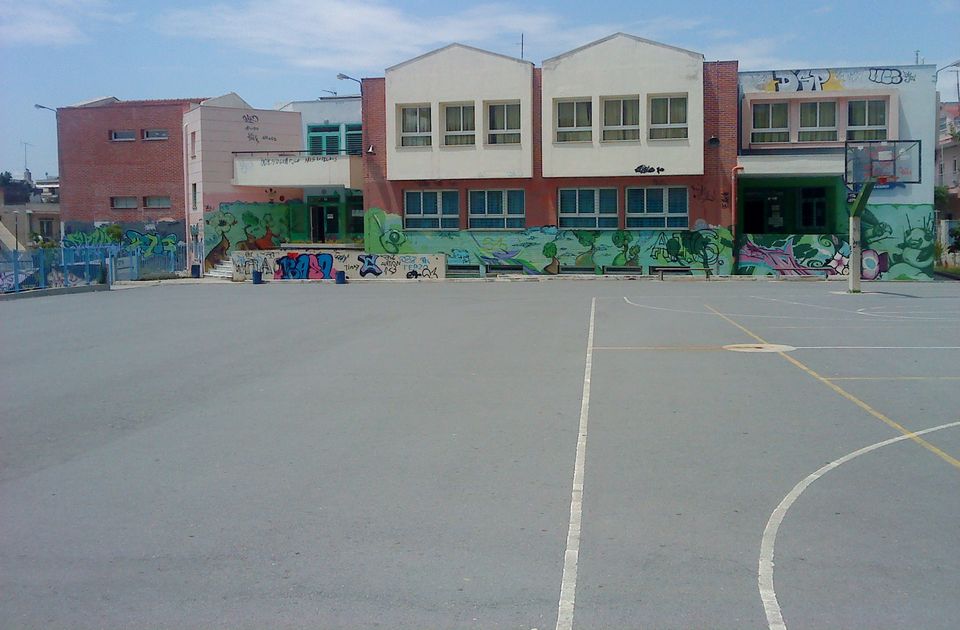 ΕΣΩΤΕΡΙΚΟΣ ΚΑΝΟΝΙΣΜΟΣ ΛΕΙΤΟΥΡΓΙΑΣ ΣΧΟΛΕΙΟΥΔΙΑΠΟΛΙΤΙΣΜΙΚΟ ΓΣΙΟ ΕΥΟΣΜΟΥ – ΣΧΟΛΙΚΟ ΕΤΟΣ 2023-24Η σχολική κοινότητα είναι μια οργανωμένη ομάδα η οποία έχει όλα τα χαρακτηριστικά της κοινωνίας. Το σχολείο προετοιμάζει τους νέους να ενταχθούν ομαλά στην κοινωνία. Η εσωτερική οργάνωση της σχολικής ζωής οφείλει να εκπαιδεύει και να διαπαιδαγωγεί σύμφωνα με τα πρότυπα και τις ανάγκες της δημοκρατικής κοινωνίας.Η δημοκρατική οργάνωση της σχολικής κοινότητας προϋποθέτει κανόνες, όρια, κατανομή ρόλων και ευθυνών, ιεραρχική διάρθρωση της ομάδας, στοιχεία τα οποία συναντάμε στη λειτουργία κάθε δημοκρατικά οργανωμένης ομάδας.Το σχολείο – εκτός του προφανούς στόχου της μάθησης – έχει επωμισθεί και τον δύσκολο ρόλο να εναρμονίσει τον έφηβο με την κοινωνία. Ο έφηβος μαθητής έχει το δικαίωμα να απαιτεί σεβασμό και να του δίνεται η δυνατότητα να αναπτύσσει δημιουργικές πρωτοβουλίες. Δικαιούται δηλαδή ελευθερίας, η οποία με τη σειρά της γεννά αίσθημα ασφάλειας και υπευθυνότητα.Παράλληλα, όμως, η σχολική κοινότητα νομιμοποιείται να απαιτήσει τη συνεισφορά του έφηβου μαθητή – πολίτη στην ομαλή λειτουργία της.Οι μαθητές του Γυμνασίου προσέρχονται στο σχολείο μας έχοντας διαφορετική αφετηρία και μεταφέροντας στις αποσκευές τους διαφορετικό πνευματικό φορτίο. Κατά την έναρξη της σχολικής ζωής η διαφορετικότητα έχει κυρίως οικογενειακή προέλευση, αλλά στην πορεία προστίθεται και η ευρύτερη επίδραση του περιβάλλοντος. Το κοινωνικό, το φυσικό και το σχολικό περιβάλλον θα προσδιορίσουν σημαντικά την παραπέρα εξέλιξη. Η επίδραση αυτή ασκείται με πολλούς τρόπους άμεσα και έμμεσα, συστηματικά ή διάχυτα. Γι’ αυτό πρέπει στο περιεχόμενο της σχολικής ζωής να περιλαμβάνονται τα στοιχεία και οι δραστηριότητες που καλλιεργούν στους αυριανούς πολίτες το αίσθημα της ελευθερίας, την υπευθυνότητα, με ενεργό συμμετοχή & κοινωνική ευαισθησία κι ευθύνη.Με τον όρο «Κανονισμός λειτουργίας σχολείου» νοείται το σύνολο των όρων και των κανόνων που αποτελούν προϋποθέσεις για να πραγματοποιείται ανενόχλητα, μεθοδικά και αποτελεσματικά το έργο του σχολείου. Με εύλογες, γενικά αποδεκτές, κατανοητές και εφαρμόσιμες διατάξεις, ο εσωτερικός  κανονισμός ενθαρρύνει την ελεύθερη ανάπτυξη της προσωπικότητας του μαθητή, προάγει τη συλλογική λειτουργία, παράλληλα με την καλλιέργεια της ατομικής ευθύνης, διαμορφώνοντας ένα «υγιές» σχολικό και μαθησιακό περιβάλλον και προσδίδοντας δημοκρατικό περιεχόμενο στη σχολική ζωή. Δεν είναι ένα απλό και συμβατικό καθηκοντολόγιο που θεωρεί την πειθαρχία αυτοσκοπό αλλά  ενσωματώνει και την παιδαγωγική της πλευρά, με έμφαση στην πρόληψη και όχι στην καταστολή και στην επιβολή ποινών.Α. Φοίτηση μαθητώνΗ προσέλευση των μαθητών/τριών στο Σχολείο πρέπει να γίνεται το αργότερο μέχρι τις 8:15. Οι μαθητές συγκεντρώνονται στον αύλειο χώρο του σχολείου και μετά την πρωινή προσευχή και - εφόσον συντρέχει  λόγος - ενημέρωση από τον Διευθυντή του  Σχολείου εισέρχονται στις τάξεις τους.  Είναι κατανοητό ότι καθυστερημένη προσέλευση δημιουργεί προβλήματα στη σωστή ενημέρωση των μαθητών και δυσχεραίνει στη συνέχεια τη διδασκαλία. Η είσοδος στην τάξη μετά από καθυστερημένη προσέλευση κατά την 1η ώρα επιτρέπεται μόνο με έγκριση του Δ/ντή του Σχολείου, μετά από τηλεφωνική επικοινωνία του γονέα που θα εξηγεί το λόγο της καθυστέρησης και θα βεβαιώνει ότι γνωρίζει το γεγονός. Συνεχής και αδικαιολόγητη καθυστέρηση προσέλευσης αποτελεί παράπτωμα και ελέγχεται πειθαρχικά.Οι γονείς οφείλουν να ενημερώνουν άμεσα και μέχρι τις 8:30 το πρωί το Σχολείο στην ηλεκτρονική δ/νση gymdiape@sch.gr ή στο τηλέφωνο 2310602559, για τυχόν απουσία του παιδιού τους καθώς και για καθυστερημένη προσέλευση.Το σχολείο ενημερώνει τους γονείς για την απουσία του μαθητή/μαθήτριας. . Σε περίπτωση που μαθητής απουσιάσει τρεις συνεχόμενες ημέρες ή υπερβεί τις τριάντα (30) συνολικά απουσίες, ενημερώνονται αμέσως οι γονείς-κηδεμόνες του.Τα όρια των απουσιών για το χαρακτηρισμό της επαρκούς φοίτησης είναι 114 και δεν υπάρχει πλέον η διάκριση σε δικαιολογημένες και αδικαιολόγητες. Η φοίτηση στο γυμνάσιο, σύμφωνα µε την ισχύουσα νομοθεσία, είναι δικαίωμα και υποχρέωση. Εάν το σύνολο των απουσιών του μαθητή υπερβεί τα οριζόμενα από τον Νόμο όρια, η φοίτηση χαρακτηρίζεται «ανεπαρκής» και ο μαθητής υποχρεούται να επαναλάβει τη φοίτηση στην ίδια τάξη (άρθρο 28 τής Υ.Α. 79942/ΓΔ4/21-5-2019). Για κάθε διδακτική ώρα υπολογίζεται µία απουσία.Αναχώρηση των μαθητών από το Σχολείο πριν τη λήξη των μαθημάτων, χωρίς άδεια από τη Δ/νση του Σχολείου, δεν επιτρέπεται, παρά μόνο με την έγκριση ή παρουσία του γονέα που θα αιτιολογήσει επαρκώς την ανάγκη της απουσίας.Η έξοδος του μαθητή από το σχολικό χώρο ή η παραμονή του εκτός της αίθουσας διδασκαλίας, κατά τη διάρκεια των μαθημάτων, χωρίς άδεια είναι σοβαρό παράπτωμα και ελέγχεται πειθαρχικά.Οι μαθητές/τριες οφείλουν να προσέρχονται άμεσα και χωρίς καθυστέρηση στην τάξη τους μετά το τέλος του διαλείμματος. Χωρίς άδεια καθυστερημένη προσέλευση χρεώνει το μαθητή με ωριαία απουσία. Αν το φαινόμενο επαναλαμβάνεται συχνά ο μαθητής ελέγχεται πειθαρχικά.Οι γονείς των μαθητών έχουν την ευθύνη για την παρακολούθηση της φοίτησης και της επίδοσης των παιδιών τους. Ενημερωτικά σημειώματα για τη φοίτηση (απουσίες) των μαθητών στέλνονται στους γονείς, με τη χρήση ηλεκτρονικού ταχυδρομείου (email) και μόνο σε εξαιρετικές περιπτώσεις με τη χρήση του κλασσικού ταχυδρομείου. Για το λόγο αυτό παρακαλούνται όλοι οι γονείς να συμπληρώσουν τα στοιχεία επικοινωνίας στο αντίστοιχο έντυπο και οπωσδήποτε αν δεν έχουν email να δημιουργήσουν.Β. ΣυμπεριφοράΟ σεβασμός όλων προς τα μέλη της Σχολικής Κοινότητας (μαθητές, Δ/νση, εκπαιδευτικούς, γονείς και άλλους εργαζόμενους) είναι βασική προϋπόθεση για τη σωστή και αποδοτική λειτουργία του Σχολείου. Ιδιαίτερη βαρύτητα δίνεται στη δημιουργία κλίματος συνεργασίας, κατανόησης και αλληλοϋποστήριξης μεταξύ όλων των μελών της Σχολικής Κοινότητας.Η θέση των μαθητών στην τάξη ορίζεται από τον υπεύθυνο καθηγητή του τμήματος Κατά τις ώρες της διδασκαλίας οι μαθητές οφείλουν να συμμετέχουν και να προσπαθούν, να έχουν προετοιμαστεί κατάλληλα και να σέβονται πάντα το δικαίωμα των συμμαθητών τους για μάθηση. Βοηθάμε τους συμμαθητές μας και υποστηρίζουμε κάθε έναν που υφίσταται αδικία - συμβάλλουμε ουσιαστικά σε ομαδικές προσπάθειες/εργασίες.Η σωματική βία, οι φραστικές προσβολές και οι ύβρεις κατά των συμμαθητών -είτε στη διαπροσωπική τους επαφή είτε μέσω ηλεκτρονικών μέσων- είναι πράξεις μη αποδεκτές, που παραβιάζουν τις γενικές αρχές που οφείλουν να διέπουν τη συμπεριφορά των μαθητών τιμωρούνται αυστηρά και λαμβάνονται σοβαρά υπόψη για τον χαρακτηρισμό της διαγωγής. Οι υβριστικές εκφράσεις και συμπεριφορές θα πρέπει να αποφεύγονται τόσο κατά την παραμονή στους χώρους του Σχολείου όσο και κατά τη συμμετοχή σε διάφορες εκδηλώσεις, διδακτικές επισκέψεις και εκδρομές, κατά την αναμονή των σχολικών λεωφορείων και κατά τη διάρκεια των μετακινήσεων με αυτά. Σημειώνεται ότι ο μαθητής διατηρεί τη μαθητική του ιδιότητα τόσο εντός όσο και εκτός σχολείου.Στα διαλείμματα δεν επιτρέπεται να παραμένουν οι μαθητές στις αίθουσες διδασκαλίας. Όσο ο καιρός το επιτρέπει οι μαθητές θα βρίσκονται στο προαύλιο..Όλοι οι χώροι του σχολείου καθώς και τα θρανία, τα καθίσματα κ.λ.π. πρέπει να διατηρούνται καθαρά, και να μην προξενούνται φθορές. Διατηρούμε καθαρό το χώρο της τουαλέτας -πετάμε τα σκουπίδια μόνο στους κάδους απορριμμάτων. Το ίδιο ισχύει για τον ηλεκτρονικό εξοπλισμό του Σχολείου και όλα τα εποπτικά μέσα που πρέπει να χρησιμοποιούνται με προσοχή ώστε να αποφεύγονται φθορές.Το αθλητικό υλικό του Σχολείου πρέπει να χρησιμοποιείται με προσοχή και πάντοτε με την άδεια και την επίβλεψη του καθηγητή Φυσικής Αγωγής.Οι μαθητές ΔΕΝ πρέπει να φέρνουν μαζί τους μπάλες για να παίζουν στα διάλειμμα.Η κάθε είδους επικοινωνία με άτομα εκτός του σχολικού περιβάλλοντος, στην περίμετρο του προαυλίου ή στην είσοδο, δεν επιτρέπεται, για λόγους ασφάλειας.Το κάπνισμα δεν επιτρέπεται στους χώρους του Σχολείου και συνιστά πράξη που ελέγχεται πειθαρχικά.Τέλος, κάθε ζήτημα που σχετίζεται ή επηρεάζει τη σχολική ζωή και απασχολεί τους μαθητές/ τριες ή τους γονείς, καλό είναι να γνωστοποιείται στη Δ/νση του Σχολείου.Γ. Κινητά τηλέφωνα – χρήση ηλεκτρονικών συσκευών στο σχολείοΗ κατοχή και χρήση των κινητών τηλεφώνων σε όλους τους χώρους του σχολείου (και στο προαύλιο) απαγορεύεται με βάση έγγραφη οδηγία του Υπουργείου Παιδείας (Α.Π.: Φ25/103373/Δ1/22-06-2018). Συγκεκριμένα αναγράφεται:Οι μαθητές δεν επιτρέπεται να έχουν στην κατοχή τους κινητά τηλέφωνα στο χώρο του σχολείου. Σε περίπτωση παράβασης της απαγόρευσης, ο μαθητής οφείλει να παραδώσει απενεργοποιημένο το κινητό τηλέφωνό του στον υπεύθυνο καθηγητή και το παραλαμβάνει ο κηδεμόνας από το Γραφείο του Διευθυντή.Οι μαθητές δεν επιτρέπεται να έχουν στην κατοχή τους εκτός από τα κινητά τηλέφωνα και οποιαδήποτε άλλη ηλεκτρονική συσκευή ή παιχνίδι που διαθέτει σύστημα επεξεργασίας εικόνας και ήχου εντός του σχολικού χώρου. Ο ανάλογος εξοπλισμός που τους διαθέτει το σχολείο στο οποίο φοιτούν, χρησιμοποιείται κατά τη διάρκεια της διδακτικής πράξης και της εκπαιδευτικής διαδικασίας γενικότερα και μόνο υπό την εποπτεία/επίβλεψη του εκπαιδευτικού.Η χρήση ηλεκτρονικής συσκευής μετάδοσης εικόνας και ήχου (Η/Υ, tablet ή κινητό τηλέφωνο) επιτρέπεται μόνο στον διδάσκοντα εκπαιδευτικό για την υποστήριξη του μαθήματος του και της εξ αποστάσεως διδασκαλίας. Δ. ΕμφάνισηΗ εμφάνιση των μαθητών πρέπει να είναι κόσμια και ευπρεπής, ανάλογη του χώρου στον οποίο βρίσκονται και της μαθητικής τους ιδιότητας. Σε περιπτώσεις στις οποίες η εμφάνιση είναι  ακραία ή προκλητική, παρεμβαίνει ο υπεύθυνος καθηγητής. .  Αν δεν υπάρξουν αποτελέσματα, η ευθύνη μεταφέρεται στο Σύλλογο Διδασκόντων και στο δεκαπενταμελές μαθητικό συμβούλιο.Για το μάθημα της Φυσικής Αγωγής οι μαθητές πρέπει να φορούν αθλητική φόρμα. Όσοι συμμετέχουν σε παρελάσεις ή άλλες επίσημες εκδηλώσεις πρέπει να φορούν ό,τι τους υποδείξει ο υπεύθυνος καθηγητής.Ε. Σχολικές ΕκδρομέςΟι σχολικές εκδρομές είναι η οργανωμένη από το Σχολείο ομαδική μετάβαση σε τόπους που βρίσκονται σε μικρή ή μεγάλη απόσταση από τη σχολική μονάδα με χαρακτήρα παιδαγωγικό, εκπαιδευτικό και ψυχαγωγικό και ρυθμίζονται από την Κοινή Υπουργική Απόφαση 20883/ΓΔ4/2020 - ΦΕΚ 456/Β/13-2-2020 https://www.e-nomothesia.gr/kat-ekpaideuse/deuterobathmia-ekpaideuse/koine-upourgikeapophase-20883-gd4-2020.html Για τις σχολικές εκδρομές και τα ταξίδια το Σχολείο θεσπίζει ειδικό «Κώδικα Συμπεριφοράς/Δεοντολογίας» τον οποίο οι γονείς δέχονται αυτομάτως όταν επιτρέπουν στα παιδιά τους να πάρουν μέρος .ΣΤ.  Ενημέρωση γονέων – συνεργασία με τους ΚαθηγητέςΗ ενημέρωση των γονέων από τους διδάσκοντες καθηγητές και η συνεργασία μαζί τους είναι απαραίτητη για την πρόοδο των μαθητών. Και οι ίδιοι όμως οφείλουν να ενημερώσουν  για τα ιδιαίτερα προσωπικά ή ιδιοσυγκρασιακά χαρακτηριστικά των παιδιών τουςΣυναντήσεις των γονέων-κηδεμόνων µε τη Διεύθυνση και τους διδάσκοντες καθηγητές γίνονται σε ηµέρα και ώρα η οποία ανακοινώνεται από το Σχολείο.Ζ. Σχολική ΚοινότηταΤο Σχολείο χρηματοδοτείται μέσω των τακτικών επιχορηγήσεων από τη Σχολική Επιτροπή Δ.Ε. του Δήμου Κορδελιού – Ευόσμου.Η. Σύλλογος Γονέων και ΚηδεμόνωνΗ συμβολή του συλλόγου γονέων στην εύρυθμη λειτουργία του σχολείου είναι σημαντική. Γι’ αυτό οι γονείς καλούνται να πλαισιώνουν τον Σύλλογο και να συμβάλλουν προσωπικά με τη συμμετοχή τους σ’ αυτόν.Ευχόμαστε – με υγεία – μια καλή και δημιουργική σχολική χρονιά.             Ο ΔΙΕΥΘΥΝΤΗΣ                                         Ο ΣΥΛΛΟΓΟΣ ΔΙΔΑΣΚΟΝΤΩΝ                                                                                           ΕΥΟΣΜΟΣ 25/9/2023ΤΑΥΤΟΤΗΤΑ ΤΟΥ ΣΧΟΛΕΙΟΥΤΑΥΤΟΤΗΤΑ ΤΟΥ ΣΧΟΛΕΙΟΥΤΑΥΤΟΤΗΤΑ ΤΟΥ ΣΧΟΛΕΙΟΥΤΑΥΤΟΤΗΤΑ ΤΟΥ ΣΧΟΛΕΙΟΥΔΙΑΠΟΛΙΤΙΣΜΙΚΟ ΓΥΜΝΑΣΙΟ ΕΥΟΣΜΟΥΔΙΑΠΟΛΙΤΙΣΜΙΚΟ ΓΥΜΝΑΣΙΟ ΕΥΟΣΜΟΥΔΙΕΥΘΥΝΣΗ ΔΕΥΤΕΡΟΒΑΘΜΙΑΣ ΕΚΠ/ΣΗΣ ΔΥΤΙΚΗΣ ΘΕΣΣΑΛΛΟΝΙΚΗΣΔΙΕΥΘΥΝΣΗ ΔΕΥΤΕΡΟΒΑΘΜΙΑΣ ΕΚΠ/ΣΗΣ ΔΥΤΙΚΗΣ ΘΕΣΣΑΛΛΟΝΙΚΗΣΤΑΧ. Δ/ΝΣΗ:  ΚΟΛΟΚΟΤΡΩΝΗ & ΕΡΩΤΟΚΡΙΤΟΥΤΑΧ. ΚΩΔ.: 56224 - ΕΥΟΣΜΟΣΚΩΔΙΚΟΣ ΣΧΟΛΕΙΟΥ (ΥΠΑΙΘ)ΚΩΔΙΚΟΣ ΣΧΟΛΕΙΟΥ (ΥΠΑΙΘ)1901192ΣΤΟΙΧΕΙΑΣΤΟΙΧΕΙΑΣΤΟΙΧΕΙΑΣΤΟΙΧΕΙΑΈδρα σχολείου: Ερωτοκρίτου & Κολοκοτρώνη  ΕύοσμοςΈδρα σχολείου: Ερωτοκρίτου & Κολοκοτρώνη  ΕύοσμοςΈδρα σχολείου: Ερωτοκρίτου & Κολοκοτρώνη  ΕύοσμοςΈδρα σχολείου: Ερωτοκρίτου & Κολοκοτρώνη  ΕύοσμοςΤηλέφωνο2310602559Φαξemailgymdiape@sch.grΙστοσελίδαdge.mysch.grΔιευθυντήςΔιευθυντήςΑντωνιάδης Χαράλαμπος ΠΕ04.01Αντωνιάδης Χαράλαμπος ΠΕ04.01ΥποδιευθύντριεςΥποδιευθύντριεςΚάτζικα Αριάδνη ΠΕ04.02Τσουγκράνη Βερονίκη ΠΕ02Κάτζικα Αριάδνη ΠΕ04.02Τσουγκράνη Βερονίκη ΠΕ02